Как зарегистрироваться на едином портале госуслуг, не выходя из дома 
Получить доступ ко всем электронным государственным услугам, в том числе и услугам Пенсионного фонда России, можно, не выходя из дома. Это позволит оформлять все необходимые заявления, получать справки и многое другое в течение считанных минут, не тратя время на ожидание в очередях. Если гражданин является клиентом одного из банков: «Сбербанк», «Тинькофф Банк» или Почта Банк, то зарегистрировать и подтвердить свою учетную запись он может в интернет-банке или мобильном приложении этих банков. Рассмотрим порядок действий на примере мобильного приложения «Сбербанк-онлайн». «Регистрация на Госуслугах» доступна в разделе «Каталог» в меню «Услуги». 1. Необходимо указать в регистрационной форме паспортные данные и СНИЛС.2. После клика на кнопку регистрации придет бесплатная СМС с кодом и паролем для входа на госуслуги.3. После проверки данных в МВД и ПФР (это может занять от нескольких часов до нескольких дней) станут доступны все сервисы на госуслугах без необходимости очного посещения отделения банка или Центра обслуживания.Зарегистрировать учетную запись можно непосредственно и на портале госуслуг: 1. Регистрация Упрощенной учетной записи. Для этого необходимо указать в регистрационной форме свою фамилию, имя, мобильный телефон и адрес электронной почты. После этого придет СМС с кодом подтверждения регистрации.2. Создание Стандартной учетной записи и подтверждение личных данных. В профиле пользователя необходимо указать СНИЛС и паспортные данные, которые пройдут проверку в МВД и ПФР. Это может занять от нескольких часов до нескольких дней. После этого на указанный адрес электронной почты будет направлено уведомление о результатах проверки.3. Создание Подтвержденной учетной записи и подтверждение личности.Для подтверждения личности можно: - обратиться лично с паспортом и СНИЛС в один из Центров обслуживания (ПФР, МФЦ и т.д.);- онлайн через веб-версии или мобильные приложения Сбербанка, Тинькофф Банка или Почта Банка (если гражданин является клиентом одного из этих банков);- почтой, заказав получение кода подтверждения личности Почтой России из профиля на Госуслугах.С подтвержденной учетной записью гражданину станут доступны все электронные государственные услуги. Сегодня на портале www.gosuslugi.ru пользователь может подать заявление о назначении пенсии, перерасчете размера пенсии. Молодые мамы могут подать заявление на получение сертификата на материнский капитал, а сервис «Пенсионный калькулятор» поможет будущим пенсионерам рассчитать примерный размер будущей пенсии. И это лишь малая часть услуг, предоставляемых ПФР на портале. 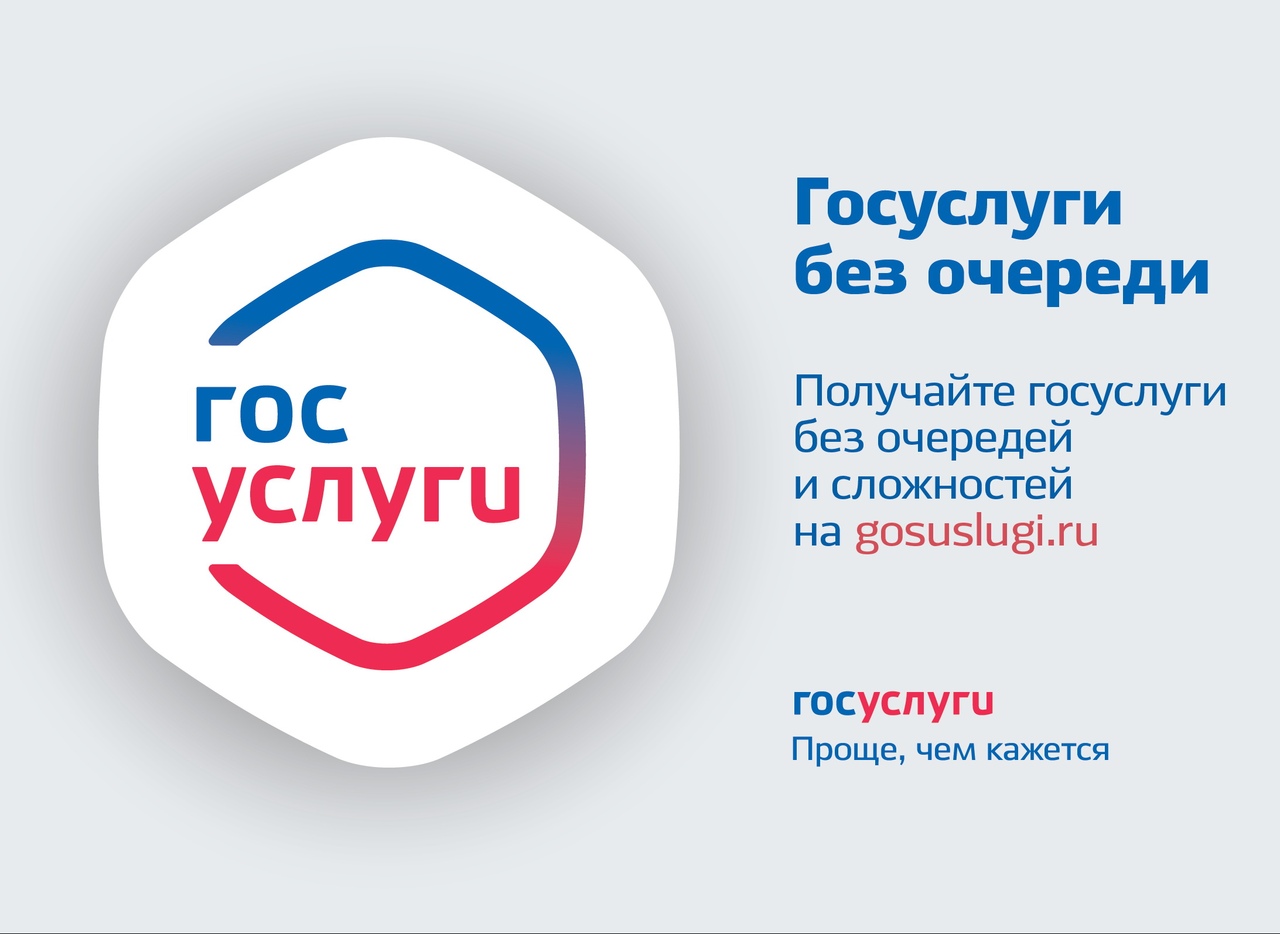 